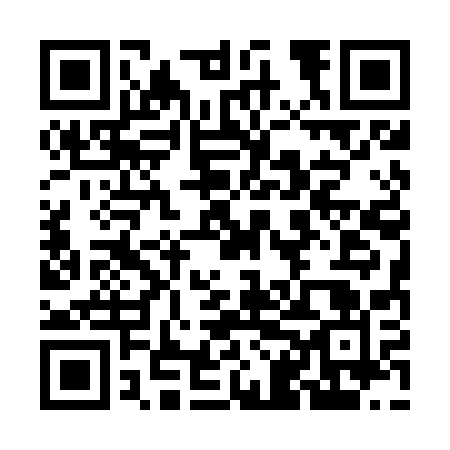 Ramadan times for Wlosciborz, PolandMon 11 Mar 2024 - Wed 10 Apr 2024High Latitude Method: Angle Based RulePrayer Calculation Method: Muslim World LeagueAsar Calculation Method: HanafiPrayer times provided by https://www.salahtimes.comDateDayFajrSuhurSunriseDhuhrAsrIftarMaghribIsha11Mon4:224:226:2112:073:555:545:547:4612Tue4:194:196:1812:073:575:565:567:4813Wed4:174:176:1612:063:595:585:587:5014Thu4:144:146:1312:064:006:006:007:5215Fri4:114:116:1112:064:026:026:027:5416Sat4:084:086:0812:064:036:046:047:5717Sun4:064:066:0612:054:056:066:067:5918Mon4:034:036:0412:054:066:076:078:0119Tue4:004:006:0112:054:086:096:098:0320Wed3:573:575:5912:044:096:116:118:0521Thu3:543:545:5612:044:116:136:138:0822Fri3:513:515:5412:044:126:156:158:1023Sat3:483:485:5112:034:146:176:178:1224Sun3:463:465:4912:034:156:196:198:1425Mon3:433:435:4612:034:176:216:218:1726Tue3:403:405:4412:034:186:236:238:1927Wed3:373:375:4112:024:206:246:248:2128Thu3:333:335:3912:024:216:266:268:2429Fri3:303:305:3612:024:226:286:288:2630Sat3:273:275:3412:014:246:306:308:2931Sun4:244:246:311:015:257:327:329:311Mon4:214:216:291:015:277:347:349:342Tue4:184:186:261:005:287:367:369:363Wed4:154:156:241:005:297:387:389:394Thu4:114:116:211:005:317:397:399:415Fri4:084:086:191:005:327:417:419:446Sat4:054:056:1712:595:337:437:439:477Sun4:014:016:1412:595:357:457:459:498Mon3:583:586:1212:595:367:477:479:529Tue3:553:556:0912:585:377:497:499:5510Wed3:513:516:0712:585:397:517:519:58